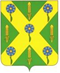 РОССИЙСКАЯ ФЕДЕРАЦИЯОРЛОВСКАЯ ОБЛАСТЬНОВОСИЛЬСКИЙ РАЙОННЫЙ СОВЕТ НАРОДНЫХ ДЕПУТАТОВРЕШЕНИЕ                27 декабря 2022 года                                                 № 52	г. НовосильОб утверждении изменений в текстовую часть Правил землепользования и застройки Прудовского сельского поселения Новосильского района Орловской области                                                                    Принято                                                                                                 Новосильским районным  Советом народных депутатов                                                                                                                     27 декабря 2022 года  Руководствуясь Градостроительным кодексом Российской Федерации, Федеральным законом от 06.10.2003 года № 131-ФЗ "Об общих принципах организации местного самоуправления в Российской Федерации", Уставом  Новосильского района, на основании Приказа Управления градостроительства, архитектуры и землеустройства Орловской области № 01-18/54 от 25.11.2022 года, Заключения на проект  Управления градостроительства, архитектуры и землеустройства Орловской области, в целях формирования земельного участка для размещения быстровозводимой конструкции (почты), Новосильский районный Совет народных депутатов решил:1. Утвердить внесенные изменения в текстовую часть Правил землепользования и застройки Прудовского сельского поселения  Новосильского района Орловской области, в части дополнения градостроительного регламента территориальной зоны Р-1 – «Зона зеленых насаждений общего пользования» условно разрешенным видом разрешенного использования земельных участков «Оказание услуг связи» (код 3.2.3 согласно Классификатору видов разрешенного использования, утвержденному приказом Федеральной службы государственной регистрации, кадастра и картографии от 10 ноября 2020 года № П/0412) согласно Приложения.2.  Настоящее решение вступает в силу с момента подписания.ПредседательНовосильского районного Совета народных депутатов 						Д.П. СигачевГлава Новосильского района 					          Е.Н. Демин